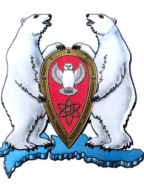 АДМИНИСТРАЦИЯ МУНИЦИПАЛЬНОГО ОБРАЗОВАНИЯГОРОДСКОЙ ОКРУГ  "НОВАЯ ЗЕМЛЯ"ПОСТАНОВЛЕНИЕ« 20 » мая 2015 г.  № 14г. Архангельск-55Об утверждении отчета об исполнении местного бюджета МО ГО «Новая Земля» за I квартал 2015 года	В соответствии с Бюджетным кодексом Российской Федерации, Уставом муниципального образования «Новая Земля», Положением о бюджетном процессе в муниципальном образовании городской округ «Новая Земля»,п о с т а н о в л я ю:	1. Утвердить отчет об исполнении местного бюджета МО ГО «Новая Земля» за I квартал 2015 года по доходам в сумме 13 248,4 тысяч рублей и по расходам в сумме 18 770,8 тысяч рублей, с превышением расходов над доходами (дефицит бюджета) 5 522,4 тысячи рублей в соответствии с бюджетной классификацией Российской Федерации со следующими показателями:	по доходам местного бюджета за I квартал 2015 года согласно приложению 1 к настоящему Постановлению;	по расходам местного бюджета за I квартал 2015 года согласно приложению 2 к настоящему Постановлению;	по источникам финансирования дефицита местного бюджета за I квартал 2015 года бюджетов согласно приложению 3 к настоящему Постановлению;	2. Направить отчет об исполнении местного бюджета МО ГО «Новая Земля» за I квартал 2015 года в Совет депутатов муниципального образования ГО «Новая Земля» и контрольно-ревизионную комиссию МО ГО «Новая Земля».	3. Опубликовать настоящее постановление в газете «Новоземельские вести» и на официальном сайте муниципального образования городской округ «Новая Земля». 		4. Контроль за исполнением данного постановления оставляю за собой.И.о. главы муниципального образования                                                     А.И.Минаев